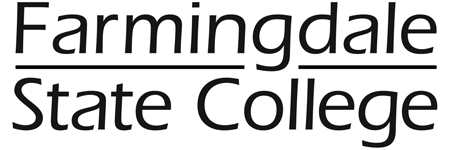 REQUEST TO HIRESUBMITTED BY:	     			DIVISION:	DEPARTMENT:  	     CHECK ONE: REQUESTING NEW POSITION		 REPLACEMENT POSITION(Justification description must be 			Prior Incumbent?      attached prior to proceeding)			 TYPE OF POSITION (check one):  Classified (CSEA, PEF, POLICE)              Professional                      FacultyCHECK ONE:   FULL TIME 	 PART TIME Complete the following questions for part time positionsACCT NO. TO BE CHARGED:       NUMBER OF HOURS PER WEEK:       ANTICIPATED DURATION:           (i.e. One Year, Six Weeks, etc.)  All full time positions must be searched	All competitive classified positions, full and part time, must be searched & appointed from an official civil service list.If the Part Time Professional Position is not to be searched, attach the resume of the individual being nominated for appointment.POSITION INFORMATION:LINE NUMBER:			     		GRADE (IF KNOWN): 		       BUDGET TITLE (IF KNOWN):	     		ANTICIPATED START DATE     	     LOCAL TITLE:			      	SUPERVISOR OF POSITION: 	     JOB DESCRIPTION:  		     REQUIRED QUALIFICATIONS:	     PREFERRED QUALIFICATIONS:  	     SALARY or SALARY RANGE:  	     /HOUR  (COMPLETE ONE)			     /YEAR       /CONTRACT AMOUNT  DETERMINED BY CIVIL SERVICECLASSIFIED POSITIONS STOP HEREPOSTING INFORMATION:IS THIS AN INTERNAL SEARCH ONLY? OPENING DATE FOR RECEIPT OF APPLICATIONS:      CLOSING DATE FOR RECEIPT OF APPLICATIONS:	      SALARY TO BE POSTED:	      (this is what the candidate will see on our website.  “As per Civil Service” will be posted for all classified positions.)Search Committee Members (For Faculty and Professional Searches): The search committee should be comprised of 3 to 7 members.  This committee should have diverse representation.  Chairperson:      			Telephone Ext.:      All faculty and professional positions will be advertised on Farmingdale.edu and higheredjobs.com.  If you wish to advertise using additional sites, please indicate below:Core Questions to be used for posting on Interview Exchange (see sample questions below):COMPLETE UP TO 10 QUESTIONS – THESE WILL BE USED ANSWERED BY THE APPLICANTSASSIGN A WEIGHTED PERCENT TO EACH QUESTION – TOTAL OF ALL MUST EQUAL 100%MembersDepartmentQuestion (Must be a yes or no question)Required or Preferred?Weighted PercentSample QuestionsBelow are examples of sample questions.  Required or Preferred?Weighted Percent1.  Do you have a Bachelor’s Degree in Chemistry202.  Do you a Doctoral Degree in Chemistry203.  Do you have 3 years’ experience teaching at the college level?304.  Do you have specialization in Organic Chemistry?105.  Do you have experience working in a research facility?106.  Do you have a demonstrated record of scholarship?  10